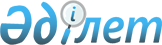 Об установлении публичного сервитутаРешение акима Кутарысского сельского округа Сайрамского района Туркестанской области от 6 сентября 2023 года № 34
      В соответствии со статьями 19 и 69 Земельного кодекса Республики Казахстан и статьей 37 Закона Республики Казахстан "О местном государственном управлении и самоуправлении в Республике Казахстан" аким Кутарысского сельского округа РЕШИЛ:
      1. Установить публичный сервитут дирекции управления проектами – филиала акционерного общества "Казахтелеком" для проведения волоконно-оптических линий связи сроком на 3 года на земельные участки площадью 0,0048 га, расположенного по улице Т.Аубакирова и площадью 0,0060 га, расположенного по улице Толе би села Кутарыс Сайрамского района.
      2. Контроль за исполнением настоящего решения оставляю за собой.
      3. Настоящее решение вводится в действие со дня его первого опубликования.
					© 2012. РГП на ПХВ «Институт законодательства и правовой информации Республики Казахстан» Министерства юстиции Республики Казахстан
				
      Аким Кутарысского сельского округа

М.Керимбеков
